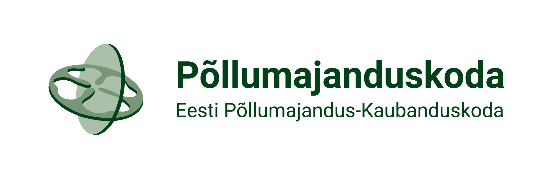 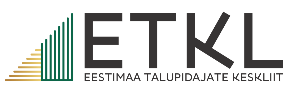 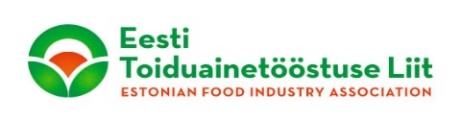 Hr Urmas KruuseMaaeluministeerium						Lai 39/41 TallinnE – mail: urmas.kruuse@agri.ee; info@agri.ee 					TL: 042/28.01.2021Pöördumine seoses Turuarendustoetuse 2021 suure kärpimisegaPöördume Teie poole, sest oleme murelikud turuarendustoetuse kaudu toetatavate tegevuste elluviimise ja turuarendustoetuse eelarve kärpimise pärast.Turuarendustoetus on Eesti riigieelarvest rahastatav toetus, millega saab suurendada teadlikkust põllumajandustoodete ja nendest töödeldud toodete omadustest, tootmismeetoditest, toiteväärtuselistest eelistest, kvaliteedist; parandada nende turustusvõimalusi ja tõsta põllumajandustoodete tootmise ja töötlemise konkurentsivõimet.Turuarendustoetus on töötlejatele praktiliselt ainus meede, mille  raames on Eesti riigil võimalik toetada Eesti toidusektori ettevõtteid ärikontaktide loomisel nii siseriiklikult läbi messidel osalemise kui rahvusvaheliselt läbi ekpordisuunaliste tegevuste. Väga olulisel kohal on ka siseturule suunatud tegevused, nagu näiteks erinevate tootekategooriate teadlikkuse tõstmisele suunatud projektid ja turu-uuringud.Äsja muudetud Turuarendustoetuse määrus on kinnitatud ja selle toetuse abil elluviidavad tegevused määratletud. Turuarendustoetuse taotlusi saab esitada 1. veebruarist kuni 15. veebruarini 2021.Meede on meie sektori ettevõtete poolt ülinõutud ning ootused tegelikest võimalustest alati suuremad, seda ka rahastuse osas. Sel aastal tõsteti sektori katusorganisatsioonide toetussumma lage 275 000 euroni, mis on väga positiivne ning oleme selle teadmisega ette valmistamas toetuse taotlusi, et osaleda välismessidel (Amsterdami World of  Private label, Anuga Köln, kus Eesti ettevõtted osalenud üle 10 aasta, Riga Food, Nordic Organic, Internationale Grüne Woche 2022), siseriiklikel messidel (Tallinna Toidumess, toidufestival Sööma, erinevad kohaliku tähtsusega toiduüritused) ning erinevaid siseriiklikke ja kogu sektorit ja tarneahelat puudutavaid ning mõjutavaid teavituskampaaniad, mille positiivseid tulemusi on ettevõtete müüginumbrite kasvus ka näha olnud läbi aastate.Murelikuks muutis meid endise maaeluministri Arvo Alleri allkirjastatud käskkiri nr 15, mis annab ülevaate Turuarendustoetuse eelarvest 2021. Siinkohal käskkirja sisu:KÄSKKIRI21.01.2021 nr 15Maaelu ja põllumajandusturu korraldamiseks antavatetoetuste jaotus 2021. aastalMaaelu ja põllumajandusturu korraldamise seaduse § 21 lõike 1 alusel, arvestades 2021. aastariigieelarve seaduse § 1 osa 6 jaos 8 põllumajanduse, toidu ja maaelu kuludeks ettenähtudrahalisi vahendeid ning kooskõlas maaeluministri 18. jaanuari 2021. a määrusega nr 6 „2021.aastal maaelu ja põllumajandusturu korraldamiseks antavad toetused”:1. Kehtestan 2021. aastal maaelu ja põllumajandusturu korraldamise toetuste andmiseksettenähtud rahaliste vahendite jaotuse järgmiselt:1) põllumajandusloomade aretustoetus – 3 748 500 eurot;2) turuarendustoetus – 350 000 eurot;3) põllumajandus-, maamajandus- ja veterinaariavaldkonna praktikatoetus – 160 000 eurot;4) põllumajandustootja asendamise toetus – 550 000 eurot;5) mesilaspere toetus – 800 000 eurot;6) toidu ekspordivõimaluste edendamise toetus – 30 000 eurot;7) reserv – 87 915 eurot.Saata: põllumajanduspoliitika osakond, teadus- ja arendusosakond, toiduohutuse osakond,strateegia- ja finantsosakond, Põllumajanduse Registrite ja Informatsiooni Amet.(allkirjastatud digitaalselt) Arvo Aller MaaeluministerParaku saime alles möödunud nädala lõpus ootamatult teada, et tavapärase 700 000 – 750 000 euro suuruse eelarve asemel on toetussummat vähendatud poole võrra. Samas ei ole ootamatule kärpele eelnenud läbirääkimisi sektori ettevõtete esindusorganisatsioonidega. Meile jäävad arusaamatuks nii suure kärpe põhjused, samuti pole meile saadetud infot, kuidas jaguneb eelarve erinevate tegevuste vahel.Tervise- ja majanduskriisi arvestades oleme olukorras, kus ettevõtted vajavad riigi poolset tuge kõige enam. Turuarendustoetuse määruses toetussumma lae tõstmine 275 000 euroni, mis toimus vähem kui kuu tagasi, on meie liikmetele andnud täiesti vale signaali eelarvelistest võimalustest ja tekitanud asjatuid ootusi. Turuaredustoetuse meetme eelarve ootamatu vähendamine poole võrra eelmise ministri poolt on tegevuste planeerimise täiesti sassi löönud ja muudab enamuse praeguseks suures osas juba ette valmistatud projektide realiseerimise rohkem kui küsitavaks.2021. a riigieelarve seaduse seletuskirjast (lk 219) loeme Maaeluministeeriumi alt, et muuhulgas on üheks olulisteks tegevusteks 2021. aastal ekspordi edendamine ja selle suurendamiseks ettevõtjate kontaktürituste korraldamise ning välismessidel osalemise toetamine.  Täna on kahjuks kirjapandu tulemuslik täitmine käskkirjaga nr 15 kinnitatud eelarvet arvestades raskendatud kui mitte võimatu. Samas käskkirjas toodud „Toidu ekspordivõimaluste edendamise toetus 30 000 eurot“ ei ole tõsiseltvõetav ja tekitab nördimust, sest selle summaga saab korraldada vaid näiteks 1 kontaktreisi või eesti toidu promotsiooniürituse. Pöörame siinkohal veelkord tähelepanu, et turuarendustoetus on praktiliselt töötlejatele ainus meede, mille  raames on võimalik toetada Eesti toidusektori ekpordisuunalisi tegevusi. Kõige keerulisemaks peavad ettevõtjad sobivate ärikontaktide leidmist uuel sihtturul, st et ettevõtete esmane soov on välismessidele minek ühisstendidega. Mööname, et viiruse levik on pannud nii ettevõtjaid kui messikorraldajaid väga keerulisse olukorda, kuid traditsiooniliste messide asemel, kui neid ei ole võimalik viiruse piirangutest seonduvalt korraldada, toimuvad virtuaalsed messid. Kogemused veebimessidel osalemiseks on meil olemas ja vastupidiselt levima hakanud müüdile, justkui oleks veebimessid traditsioonilistest messidest odavamad, on veebikeskkondade ülesehitamine, läbi turunduse tähelepanu tõmbamine ja saamine veebipõhisele ühisboksile 11% ettevalmistuskuludena kallim (näitena Amsterdami PLMA 2019, maksumus 8 ettevõttele ca 80 900 EUR; sama veebimess 2020, maksumus 8 ettevõttele 89 800 EUR). Messide toimumisega veebis kaetakse ettevõtete vajadus tagada messidel osalemise järjepidevus ja mitte jätta messe vahele. Samas hinnatakse ja oodatakse traditsiooniliste messide taastumist ja võimalikkust. Erinevatest ekspordiküsitlustest on välja tulnud, et enim rõhutavad ettevõtted riigi toe vajadust just ühisstendide ja kontaktürituste korraldamisel. Erinevate välistegevuste toetamise kõrval on oluline ka Eesti siseturg ja tema tarbijad, kuhu suunatakse 65% toodangust. 2021. a riigieelarve seaduse seletuskirjast (lk 216, 223) võime lugeda, et Eesti toit peaks olema hinnatud, Eestis toodetud ja tarbitav toit ohutu ning tarbijad on toiduohutusest teadlikud. Just neid eesmärke täidavad kõik Turuarendustoetusest elluviidavad tegevused. Turuarendustoetuse selle aasta eelarvet nähes on selliste tegevuste elluviimine meie hinnangul väikesearvuline ja mittepiisav. Samas on just praegu, kriisiperioodil eriti tähtis suunata meie tarbijate valikuid ning soodustada kohaliku toidu ja toodete eelistamist. Samuti vajavad tarbijatele üha rohkem selgitamist toidutootmise meetodid, et kummutada väärarusaamu toidutootmisele kehtestatud standarditest. Turuarendustoetuse erinevad siseriiklikud tegevused on seda eesmärki aastaid kandnud.   Lähtudes eelpool kirjutatust ning et anda tagasi ettevõtetele kindlus tegevuste toetamise ja elluviimise osas, palume Teil:Üle vaadata võimalused ja ennistada Turuarendustoetuse eelarve 2021 summa eelneva aasta tasemele – 750 000 eurole, mis ei kata kaugeltki sektori vajadusi ega võimalusi, kuid aitaks oluliselt Maaeluministeeriumi eesmärkide elluviimisele kaasa; Meeldetuletuseks – eelmise aasta eraldatud eelarvest jäi erinevatel põhjustel, millest suurim oli ootamatu viirusekriis, kasutamata meie andmetel 400 000 EUR, mis kandub üle sellesse aastasse;Peame oluliseks siseturu tegevustega jätkamist ja palume sellega arvestada meetme eelarve proportsioonide kujundamisel;Jätkata kindlasti ka välistegevuste toetamisega, sest erinevad üritused toimuvad olukorda arvestades vajadusel veebis asendustegevusena ja ettevõtetel on vajadus ja tahe seal endiselt osaleda;Teha jõupingutusi, et järgmise eelarveperioodi toetusmeetmena kavandatud Müügivõimekuse meede oleks maaelu arengukavas avatud taotlemiseks 2022. aastaks.Loodame, et uue ministrina mõistate erialaliitude ja ettevõtete vajadusi ning vaatate prioriteedid uuesti üle ning teete vajalikud muudatused.LugupidamisegaSirje PotiseppEesti Toiduainetööstuse Liidu juhatajaRoomet SõrmusEesti Põllumajandus – Kaubanduskoja juhatuse esimeesKerli Ats Eesti Talupidajate Keskliidu juhatuse esimeesKoopia: marko.gorban@agri.ee; kristel.maidre@agri.ee; kadi.raudsepp@agri.ee; jaan.kallas@pria.ee;  kerli.noges@agri.ee